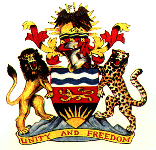 Statement delivered by Loudon MATTIYADeputy Permanent Representative of the Republic of Malawi to the United Nations and other International Organisations in Geneva  38th Session of the Working Group of the Universal Periodic ReviewReview of Denmark6 May, 2021Thank you, Madam President. Malawi welcomes Denmark to this Universal Periodic Review Working Group. We commend Denmark for passing the 2020 climate change law that aims at significantly reducing greenhouse gas emissions by 2030 and for steps taken to incorporate into national laws their international human rights treaty obligations.In the spirit of constructive engagement, Malawi makes the following recommendations to Denmark:consider withdrawing the reservation made to article
40 (2) (b) of the Convention on the Rights of the Child;  ratify the International Convention for the Protection of All Persons from Enforced Disappearance;strengthen the legal and other regulatory framework to ensure that an obligation of human rights due diligence is borne by companies domiciled in its jurisdiction and hold them accountable for violations of economic, social and cultural rights; andcontinue in its efforts to reduce greenhouse gas emissions significantly; Malawi wishes Denmark a successful review.I thank you, Madam President.